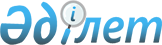 О внесении изменений и дополнений в решение маслихата района Аксуат области Абай от 26 декабря 2022 года № 13/2-VII "О бюджете района Аксуат на 2023 - 2025 годы"Решение маслихата района Ақсуат области Абай от 28 апреля 2023 года № 3/13-VIII
      Маслихат района Ақсуат области Абай РЕШИЛ:
      1. Внести в решение маслихата роайна Аксуат области Абай "О бюджете района Аксуат на 2023-2025 годы" от 26 декабря 2022 года № 13/2-VII (зарегистрировано в Реестре государственной регистрации нормативных правовых актов под № 177606) следующие изменения:
      пункт 1 изложить в следующей редакции:
      "1. Утвердить бюджет района на 2023-2025 годы, согласно приложениям 1, 2 и 3 соответственно, в том числе на 2023 год в следующих объемах:
      1) доходы – 6 658 983,9 тысяч тенге, в том числе:
      налоговые поступления – 2 081 446,5 тысяч тенге;
      неналоговые поступления – 8 970,0 тысяч тенге;
      поступления от продажи основного капитала – 0,0 тысяч тенге;
      поступления трансфертов – 4 568 567,4 тысяч тенге;
      2) затраты – 7 280 915,1 тысяч тенге;
      3) чистое бюджетное кредитование – 44 729,0 тысяч тенге, в том числе:
      бюджетные кредиты –103 500,0 тысяч тенге;
      погашение бюджетных кредитов – 58 771,0 тысяч тенге;
      4) сальдо по операциям с финансовыми активами – 0,0 тысяч тенге;
      приобретение финансовых активов – 0,0 тысяч тенге;
      поступления от продажи финансовых активов государства – 0,0 тысяч тенге;
      5) дефицит (профицит) бюджета – -666 660,2 тысяч тенге;
      6) финансирование дефицита (использование профицита) бюджета – 666 660,2 тысяч тенге;
      поступление займов – 103 500,0 тысяч тенге;
      погашение займов – 58 771,0 тысяч тенге;
      используемые остатки бюджетных средств – 621 931,2 тысяч тенге."
      приложения 1 к указанному решению изложить в редакции согласно приложения к настоящему решению.
      2. Настоящее решение вводится в действие с 1 января 2023 года. Бюджет района Аксуат на 2023 год
					© 2012. РГП на ПХВ «Институт законодательства и правовой информации Республики Казахстан» Министерства юстиции Республики Казахстан
				
      Председатель районного маслихата 

Ж. К. Оразгалиев
Приложение к решению
Маслихата района Аксуат
от 28 апреля 2023 года
№ 3/13-VIII
Приложение 1 к решению
Маслихата района Аксуат
от 26 декабря 2022 года
№ 13/2-VII
Категория
Класс
Подкласс
Атауы
Сумма (тысячи теңге)
I. ДОХОДЫ
6 658 983,9
1
Налоговые поступления
2 081 446,5
01
Подоходный налог
1 548 472,5
1
Корпоративный подоходный налог
921 730,5
2
Индивидуальный подоходный налог
626 742,0
03
Социальный налог
494 169,0
1
Социальный налог
494 169,0
04
Налоги на собственность
27 978,0
1
Налоги на имущество
27 978,0
05
Внутренние налоги на товары, работы и услуги
7 435,0
2
Акцизы
2 707,0
4
Сборы за ведение предпринимательской и профессиональной деятельности
4 728,0
08
Обязательные платежи, взимаемые за совершение юридически значимых действий и (или) выдачу документов уполномоченными на то государственными органами или должностными лицами
3 392,0
1
Государственная пошлина
3 392,0
2
Неналоговые поступления
8 970,0
01
Доходы от государственной собственности
5 129,0
5
Доходы от аренды имущества, находящегося в государственной собственности
5 111,0
7
Вознаграждения по кредитам, выданным из государственного бюджета
18,0
03
Поступления денег от проведения государственных з а к у п о к , организуемых государственными учреждениями, финансируемыми из государственного бюджета
104,0
1
Поступления денег от проведения государственных з а к у п о к , организуемых государственными учреждениями, финансируемыми из государственного бюджета
104,0
04
Штрафы, пени, санкции, взыскания, налагаемые государственными учреждениями, финансируемыми из государственного бюджета, а также содержащимися и финансируемыми из бюджета (сметы расходов) Национального Банка Республики Казахстан
916,0
1
Штрафы, пени, санкции, взыскания, налагаемые государственными учреждениями, финансируемыми из государственного бюджета, а также содержащимися и финансируемыми из бюджета (сметы расходов) Национального Банка Республики Казахстан, за исключением поступлений от организаций нефтяного сектора и в Ф о н д компенсации потерпевшим
916,0
06
Прочие неналоговые поступления
2 821,0
1
Прочие неналоговые поступления
2 821,0
4
Поступления трансфертов
4 568 567,4
01
Трансферты из нижестоящих органов государственного управления
653,4
3
Трансферты из бюджетов городов районного значения, сел, поселков, сельских округов
653,4
02
Трансферты из вышестоящих органов государственного управления
4 567 914,0
2
Трансферты из областного бюджета
4 567 914,0
Функциональная группа
Функциональная группа
Функциональная группа
Функциональная группа
Функциональная группа
Функциональная группа
Функциональная группа
Функциональная группа
Сумма (тысячи теңге)
Подфункция
Подфункция
Подфункция
Подфункция
Сумма (тысячи теңге)
Администратор бюджетных программ
Администратор бюджетных программ
Администратор бюджетных программ
Сумма (тысячи теңге)
Программа
Программа
Сумма (тысячи теңге)
Наименование
Сумма (тысячи теңге)
II. ЗАТРАТЫ
7 280 915,1
01
01
01
01
Государственные услуги общего характера
754 388,6
1
Представительные, исполнительные и другие органы, выполняющие общие функции государственного управления
271 248,7
112
Аппарат маслихата района (города областного значения)
61 083,7
001
Услуги по обеспечению деятельности маслихата района (города областного значения)
56 499,0
003
Капитальные расходы государственного органа 
4 584,7
122
Аппарат акима района (города областного значения)
210 165,0
001
Услуги по обеспечению деятельности акима района (города областного значения)
210 165,0
2
Финансовая деятельность
1 966,0
459
Отдел экономики и финансов района (города областного значения)
1 966,0
003
Проведение оценки имущества в целях налогообложения
1 966,0
9
Прочие государственные услуги общего характера
481 173,9
459
Отдел экономики и финансов района (города областного значения)
133 942,2
001
Услуги по реализации государственной политики в области формирования и развития экономической политики, государственного планирования, исполнения бюджета и управления коммунальной собственностью района (города областного значения)
46 105,7
015
Капитальные расходы государственного органа
46 646,0
113
Целевые текущие трансферты нижестоящим бюджетам
41 190,5
809
Отдел жилищно-коммунального хозяйства, пассажирского транспорта, автомобильных дорог, строительства, архитектуры и градостроительства района (города областного значения)
347 231,7
001
Услуги по реализации государственной политики на местном уровне в области жилищно-коммунального хозяйства, пассажирского транспорта, автомобильных дорог, строительства, архитектуры и градостроительства
82 775,8
015
Капитальные расходы государственного органа
223,0
113
Целевые текущие трансферты нижестоящим бюджетам
264 232,9
02
02
02
02
Оборона
84 776,0
1
Военные нужды
36 966,0
122
Аппарат акима района (города областного значения)
36 966,0
005
Мероприятия в рамках исполнения всеобщей воинской обязанности
36 966,0
2
Организация работы по чрезвычайным ситуациям
47 810,0
122
Аппарат акима района (города областного значения)
47 810,0
006
Предупреждение и ликвидация чрезвычайных ситуаций масштаба района (города областного значения)
23 530,0
007
Мероприятия по профилактике и тушению степных пожаров районного (городского) масштаба, а также пожаров в населенных пунктах, в которых не созданы органы государственной противопожарной службы
24 280,0
03
03
03
03
Общественный порядок, безопасность, правовая, судебная, уголовно-исполнительная деятельность
6 059,0
9
Прочие услуги в области общественного порядка и безопасности
6 059,0
809
Отдел жилищно-коммунального хозяйства, пассажирского транспорта, автомобильных дорог, строительства, архитектуры и градостроительства района (города областного значения)
6 059,0
021
Обеспечение безопасности дорожного движения в населенных пунктах
6 059,0
06
06
06
06
Социальная помощь и социальное обеспечение
1 402 979,7
1
Социальное обеспечение
521 747,4
451
Отдел занятости и социальных программ района (города областного значения)
521 747,4
005
Государственная адресная социальная помощь
521 747,4
2
Социальная помощь
805 183,5
451
Отдел занятости и социальных программ района (города областного значения)
805 183,5
002
Программа занятости
307 714,0
004
Оказание социальной помощи на приобретение топлива специалистам здравоохранения, образования, социального обеспечения, культуры, спорта и ветеринарии в сельской местности в соответствии с законодательством Республики Казахстан
55 088,0
006
Оказание жилищной помощи
1 284,0
007
Социальная помощь отдельным категориям нуждающихся граждан по решениям местных представительных органов
38 313,0
010
Материальное обеспечение детей-инвалидов, воспитывающихся и обучающихся на дому
3 586,0
014
Оказание социальной помощи нуждающимся гражданам на дому
198 442,0
015
Территориальные центры социального обслуживания пенсионеров и инвалидов
70 609,0
017
Обеспечение нуждающихся инвалидов протезно-ортопедическими, сурдотехническими и тифлотехническими средствами, специальными средствами передвижения, обязательными гигиеническими средствами, а также предоставление услуг санаторно-курортного лечения, специалиста жестового языка, индивидуальных помощников в соответствии с индивидуальной программой реабилитации инвалида
40 998,5
023
Обеспечение деятельности центров занятости населения
89 149,0
9
Прочие услуги в области социальной помощи и социального обеспечения
76 048,8
451
Отдел занятости и социальных программ района (города областного значения)
76 048,8
001
Услуги по реализации государственной политики на местном уровне в области обеспечения занятости и реализации социальных программ для населения
56 932,6
011
Оплата услуг по зачислению, выплате и доставке пособий и других социальных выплат
10 605,0
067
Капитальные расходы подведомственных государственных учреждений и организаций
5 511,2
094
Предоставление жилищных сертификатов как социальная помощь 
3 000,0
07
07
07
07
Жилищно-коммунальное хозяйство
1 392 551,3
1
Жилищное хозяйство
467 938,3
809
Отдел жилищно-коммунального хозяйства, пассажирского транспорта, автомобильных дорог, строительства, архитектуры и градостроительства района (города областного значения)
467 938,3
004
Обеспечение жильем отдельных категорий граждан
30 000,0
033
Проектирование, развитие и (или) обустройство инженерно-коммуникационной инфраструктуры
40 138,3
098
Приобретение жилья коммунального жилищного фонда
397 800,0
2
Коммунальное хозяйство
918 613,0
809
Отдел жилищно-коммунального хозяйства, пассажирского транспорта, автомобильных дорог, строительства, архитектуры и градостроительства района (города областного значения)
918 613,0
012
Функционирование системы водоснабжения и водоотведения
90 556,0
058
Развитие системы водоснабжения и водоотведения в сельских населенных пунктах
828 057,0
3
Благоустройство населенных пунктов
6 000,0
809
Отдел жилищно-коммунального хозяйства, пассажирского транспорта, автомобильных дорог, строительства, архитектуры и градостроительства района (города областного значения)
6 000,0
007
Освещение улиц в населенных пунктах
018
Благоустройство и озеленение населенных пунктов
6 000,0
08
08
08
08
Культура, спорт, туризм и информационное пространство
884 575,5
1
Деятельность в области культуры
645 543,0
819
Отдел внутренней политики, культуры, развития языков и спорта района (города областного значения)
645 543,0
009
Поддержка культурно-досуговой работы
645 543,0
809
Отдел жилищно-коммунального хозяйства, пассажирского транспорта, автомобильных дорог, строительства, архитектуры и градостроительства района (города областного значения)
0,0
009
Развитие объектов культуры
2
Спорт
7 423,0
819
Отдел внутренней политики, культуры, развития языков и спорта района (города областного значения)
7 423,0
006
Развитие массового спорта и национальных видов спорта
1 723,0
014
Проведение спортивных соревнований на районном (городе областного значения) уровне
1 500,0
015
Подготовка и участие членов сборных команд района (города областного значения) по различным видам спорта на областных спортивных соревнованиях
4 200,0
3
Информационное пространство
101 563,0
819
Отдел внутренней политики, культуры, развития языков и спорта района (города областного значения)
101 563,0
005
Услуги по проведению государственной информационной политики
27 500,0
007
Функционирование районных (городских) библиотек
73 763,0
008
Развитие государственного языка и других языков народа Казахстана
300,0
9
Прочие услуги по организации культуры, спорта, туризма и информационного пространства
130 046,5
819
Отдел внутренней политики, культуры, развития языков и спорта района (города областного значения)
130 046,5
001
Услуги по реализации государственной политики на местном уровне в области внутренней политики, культуры, развития языков и спорта
87 738,0
003
Капитальные расходы государственного органа
004
Реализация мероприятий в сфере молодежной политики
42 308,5
113
Целевые текущие трансферты нижестоящим бюджетам
10
10
10
10
Сельское, водное, лесное, рыбное хозяйство, особо охраняемые природные территории, охрана окружающей среды и животного мира, земельные отношения
118 151,0
1
Сельское хозяйство
5 504,0
809
Отдел жилищно-коммунального хозяйства, пассажирского транспорта, автомобильных дорог, строительства, архитектуры и градостроительства района (города областного значения)
5 504,0
010
Развитие объектов сельского хозяйства
5 504,0
6
Земельные отношения
6 000,0
806
Отдел сельского хозяйства, земельных отношений и предпринимательства района (города областного значения)
6 000,0
004
Организация работ по зонированию земель
021
Землеустройство, проводимое при установлении границ районов, городов областного значения, районного значения, сельских округов, поселков, сел
6 000,0
9
Прочие услуги в области сельского, водного, лесного, рыбного хозяйства, охраны окружающей среды и земельных отношений
106 647,0
459
Отдел экономики и финансов района (города областного значения)
41 088,0
099
Реализация мер по оказанию социальной поддержки специалистов
41 088,0
806
Отдел сельского хозяйства, земельных отношений и предпринимательства района (города областного значения)
65 559,0
001
Услуги по реализации государственной политики на местном уровне в области развития сельского хозяйства, земельных отношений и предпринимательства
65 559,0
11
11
11
11
Промышленность, архитектурная, градостроительная и строительная деятельность
44 856,0
2
Архитектурная, градостроительная и строительная деятельность
44 856,0
809
Отдел жилищно-коммунального хозяйства, пассажирского транспорта, автомобильных дорог, строительства, архитектуры и градостроительства района (города областного значения)
44 856,0
013
Разработка схем градостроительного развития территории района, генеральных планов городов районного (областного) значения, поселков и иных сельских населенных пунктов
44 856,0
12
12
12
12
Транспорт и коммуникации
1 442 953,7
1
Автомобильный транспорт
1 432 453,7
809
Отдел жилищно-коммунального хозяйства, пассажирского транспорта, автомобильных дорог, строительства, архитектуры и градостроительства района (города областного значения)
1 432 453,7
014
Развитие транспортной инфраструктуры
90 000,0
025
Обеспечение функционирования автомобильных дорог
260 752,3
045
Капитальный и средний ремонт автомобильных дорог районного значения и улиц населенных пунктов
1 081 701,4
051
Реализация приоритетных проектов транспортной инфраструктуры
9
Прочие услуги в сфере транспорта и коммуникаций
10 500,0
809
Отдел жилищно-коммунального хозяйства, пассажирского транспорта, автомобильных дорог, строительства, архитектуры и градостроительства района (города областного значения)
10 500,0
024
Организация внутрипоселковых (внутригородских), пригородных и внутрирайонных общественных пассажирских перевозок
10 500,0
13
13
13
13
Прочие
737 853,5
3
Поддержка предпринимательской деятельности и защита конкуренции
32 750,0
806
Отдел сельского хозяйства, земельных отношений и предпринимательства района (города областного значения)
350,0
012
Поддержка предпринимательской деятельности
350,0
809
Отдел жилищно-коммунального хозяйства, пассажирского транспорта, автомобильных дорог, строительства, архитектуры и градостроительства района (города областного значения)
32 400,0
055
Развитие индустриальной инфраструктуры в рамках национального проекта по развитию предпринимательства на 2021 – 2025 годы
32 400,0
9
Прочие
705 103,5
809
Отдел жилищно-коммунального хозяйства, пассажирского транспорта, автомобильных дорог, строительства, архитектуры и градостроительства района (города областного значения)
695 103,5
038
Реализация мероприятий по социальной и инженерной инфраструктуре в сельских населенных пунктах в рамках проекта "Ауыл-Ел бесігі"
243 781,5
039
Развитие социальной и инженерной инфраструктуры в сельских населенных пунктах в рамках проекта "Ауыл-Ел бесігі"
190 972,0
043
Развитие инженерной инфраструктуры в рамках Государственной программы развития регионов до 2025 год
065
Формирование или увеличение уставного капитала юридических лиц
260 350,0
819
Отдел внутренней политики, культуры, развития языков и спорта района (города областного значения)
0,0
096
Выполнение государственных обязательств по проектам государственно-частного партнерства
459
Отдел экономики и финансов района (города областного значения)
10 000,0
012
Резерв местного исполнительного органа района (города областного значения)
10 000,0
14
14
14
14
Обслуживание долга
5 179,0
1
Обслуживание долга
5 179,0
459
Отдел экономики и финансов района (города областного значения)
5 179,0
021
Обслуживание долга местных исполнительных органов по выплате вознаграждений и иных платежей по займам из областного бюджета
5 179,0
15
15
15
15
Трансферты
406 591,8
1
Трансферты
406 591,8
459
Отдел экономики и финансов района (города областного значения)
406 591,8
006
Возврат неиспользованных (недоиспользованных) целевых трансфертов
348,1
024
Целевые текущие трансферты из нижестоящего бюджета на компенсацию потерь вышестоящего бюджета в связи с изменением законодательства
038
Субвенции
333 864,0
054
Возврат сумм неиспользованных (недоиспользованных) целевых трансфертов, выделенных из республиканского бюджета за счет целевого трансферта из Национального фонда Республики Казахстан
72 379,7
III. ЧИСТОЕ БЮДЖЕТНОЕ КРЕДИТОВАНИЕ
44 729,0
Бюджетные кредиты
103 500,0
10
10
10
10
Сельское, водное, лесное, рыбное хозяйство, особо охраняемые природные территории, охрана окружающей среды и животного мира, земельные отношения
103 500,0
9
Прочие услуги в области сельского, водного, лесного, рыбного хозяйства, охраны окружающей среды и земельных отношений
103 500,0
459
Отдел экономики и финансов района (города областного значения)
103 500,0
018
Бюджетные кредиты для реализации мер социальной поддержки специалистов
103 500,0
Погашение бюджетных кредитов
58 771,0
5
5
5
5
Погашение бюджетных кредитов
58 771,0
01
Погашение бюджетных кредитов
58 771,0
1
Погашение бюджетных кредитов, выданных из государственного бюджета
58 771,0
IV. САЛЬДО ПО ОПЕРАЦИЯМ С ФИНАНСОВЫМИ АКТИВАМИ
0,0
Приобретение финансовых активов
0,0
Поступления от продажи финансовых активов государства
0,0
V. ДЕФИЦИТ (ПРОФИЦИТ) БЮДЖЕТА
-666 660,2
VI. ФИНАНСИРОВАНИЕ ДЕФИЦИТА (ИСПОЛЬЗОВАНИЕ ПРОФИЦИТА) БЮДЖЕТА
666 660,2
Поступление займов
103 500,0
7
7
7
7
Поступления займов
103 500,0
01
Внутренние государственные займы
103 500,0
2
Договоры займа
103 500,0
Погашение займов
58 771,0
16
16
16
16
Погашение займов
58 771,0
1
Погашение займов
58 771,0
459
Отдел экономики и финансов района (города областного значения)
58 771,0
005
Погашение долга местного исполнительного органа перед вышестоящим бюджетом
58 771,0
8
Используемые остатки бюджетных средств
621 931,2
01
Остатки бюджетных средств
621 931,2
01
Свободные остатки бюджетных средств
Свободные остатки бюджетных средств
Свободные остатки бюджетных средств
Свободные остатки бюджетных средств
621 931,2